PSİKOLOJİK DANIŞMA VE REHBERLİK SERVİSİÖĞRETMEN BÜLTENİZORBALIčA "DUR" DE!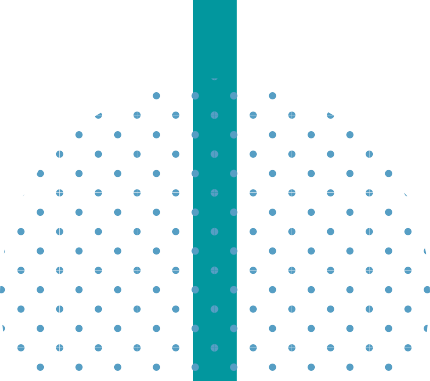 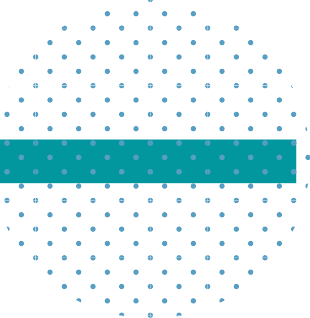 2ZORBALIK NEDİR?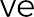 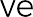 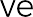 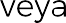 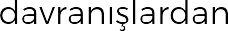 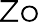 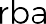 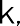 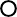 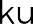 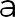 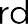 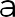 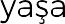 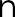 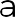 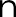 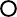 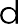 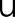 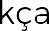 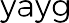 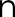 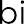 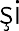 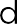 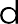 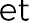 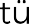 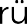 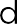 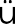 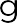 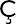 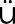 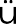 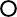 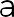 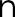 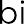 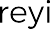 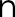 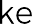 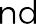 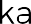 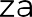 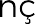 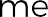 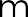 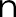 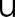 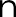 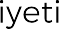 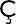 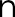 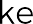 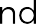 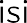 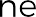 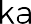 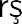 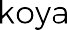 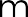 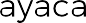 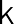 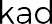 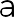 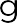 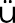 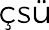 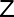 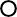 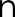 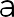 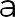 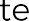 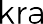 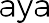 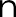 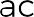 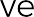 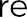 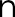 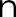 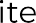 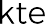 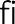 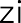 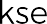 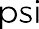 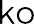 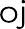 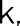 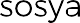 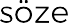 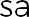 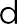 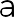 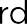 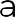 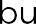 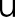 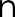 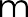 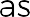 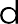 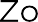 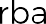 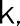 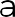 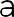 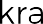 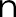 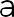 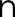 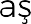 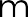 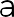 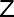 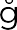 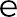 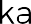 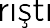 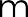 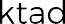 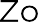 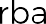 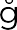 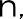 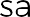 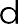 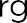 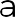 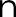 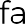 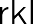 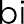 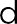 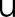 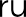 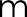 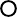 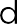 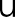 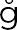 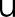 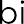 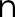 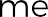 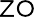 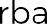 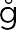 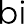 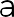 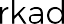 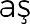 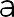 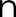 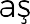 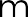 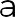 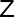 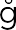 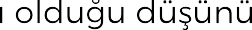 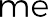 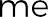 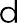 Normal Akran Çatışması	Akran Zorbalığı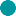 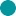 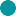 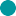 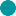 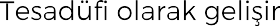 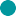 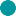 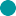 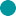 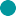 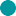 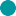 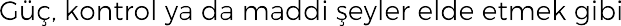 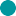 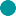 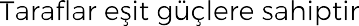 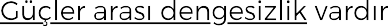 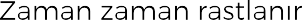 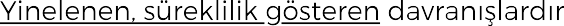 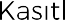 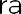 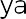 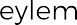 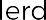 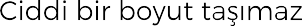 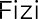 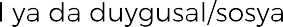 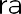 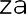 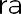 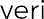 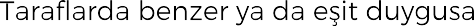 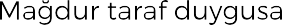 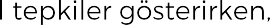 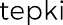 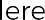 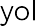 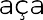 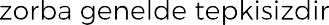 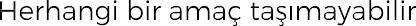 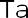 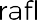 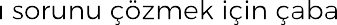 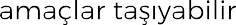 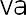 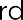 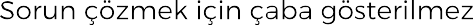 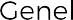 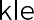 sosyal	sebepler arkadaşçevresi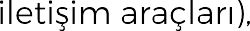 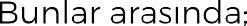 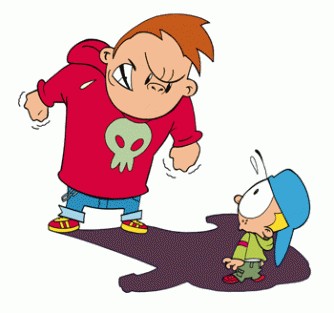 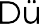 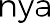 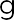 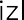 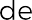 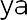 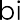 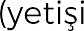 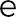 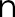 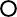 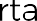 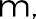 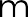 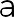 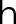 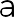 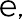 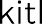 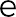 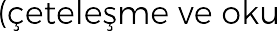 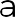 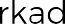 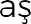 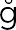 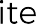 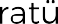 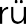 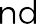 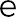 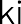 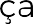 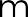 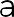 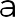 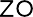 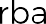 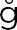 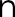 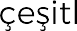 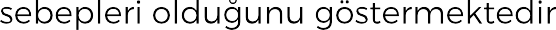 yetiştirilme  okul ortamı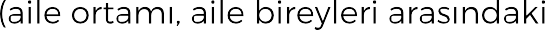 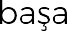 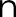 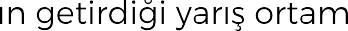 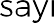 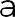 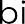 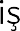 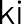 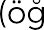 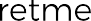 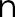 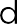 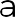 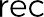 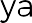 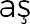 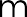 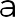 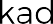 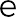 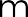 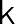 3Zorbalık DavranışıGösterenlerin Ortak Özellikleri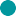 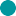 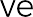 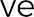 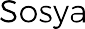 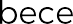 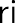 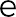 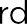 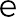 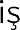 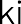 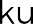 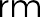 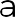 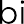 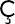 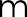 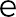 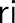 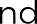 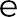 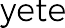 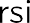 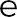 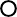 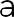 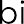 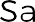 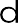 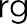 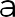 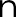 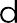 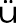 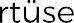 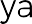 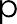 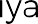 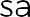 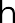 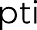 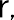 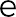 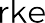 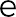 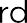 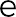 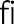 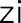 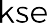 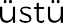 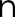 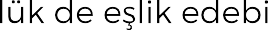 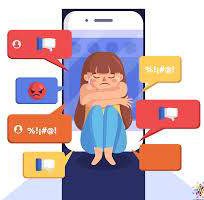 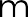 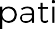 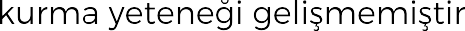 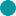 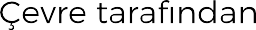 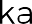 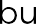 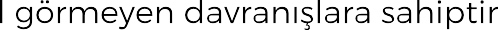 Fiziksel zorbalık;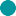 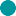 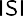 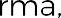 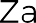 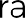 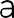 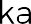 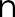 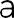 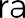 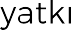 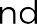 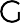 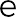 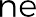 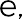 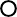 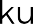 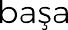 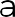 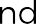 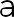 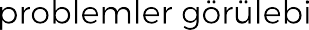 Zorbalık Türleri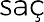 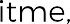 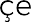 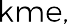 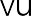 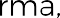 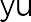 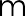 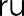 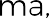 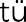 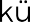 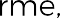 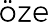 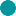 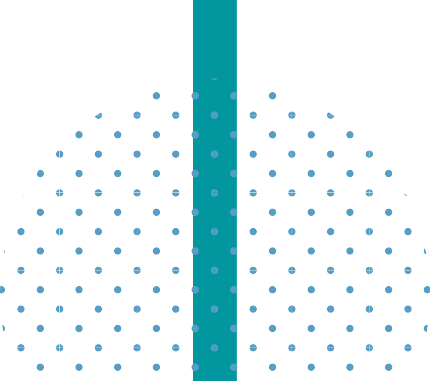 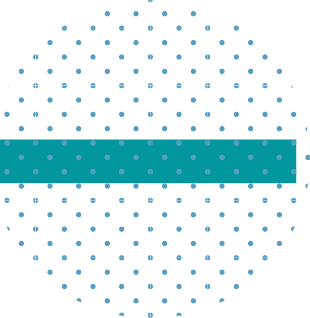 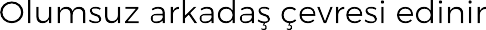 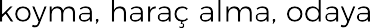 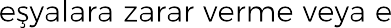 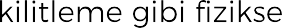 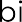 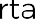 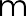 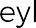 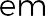 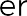 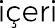 Sözel zorbalık;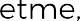 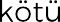 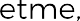 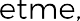 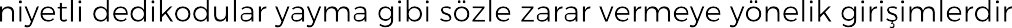 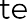 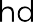 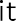 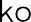 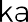 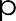 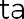 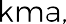 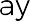 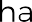 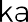 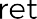 Duygusal zorbalık;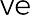 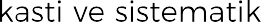 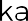 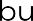 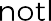 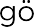 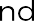 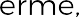 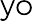 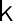 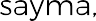 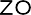 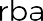 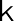 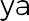 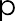 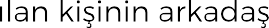 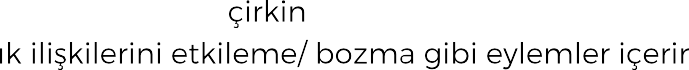 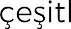 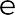 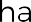 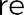 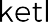 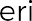 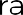 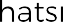 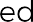 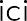 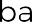 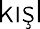 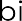 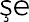 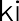 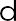 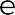 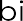 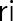 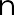 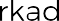 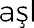 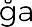 Siber zorbalık;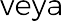 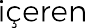 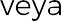 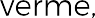 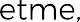 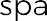 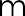 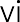 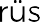 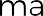 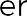 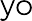 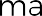 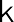 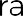 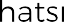 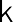 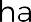 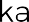 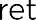 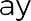 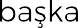 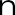 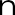 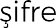 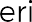 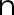 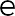 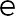 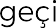 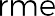 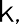 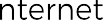 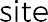 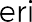 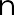 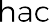 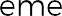 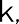 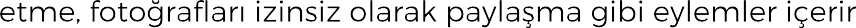 Zorbalığa Maruz Kalan Çocuklarda Görülen Sorunlar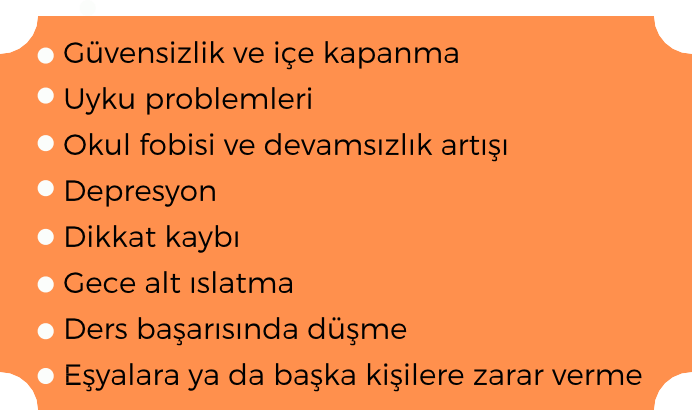 4Akran Zorbalığında 3 Grup Vardır.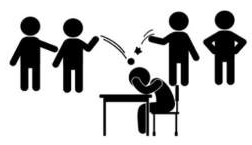 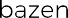 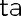 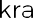 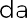 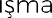 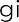 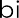 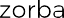 Akran Zorbalığına Karşı Eğitimciler Neler Yapabilir?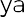 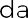 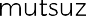 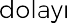 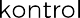 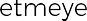 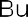 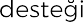 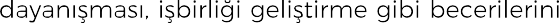 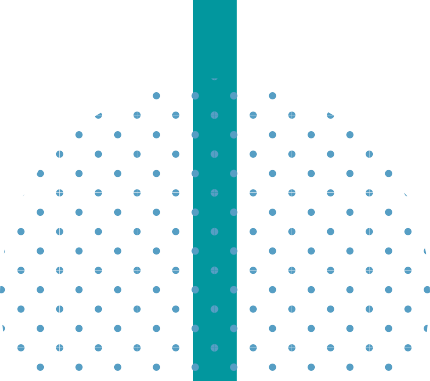 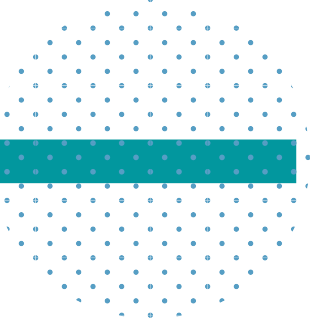 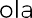 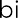 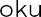 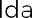 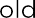 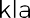 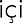 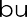 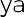 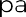 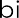 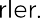 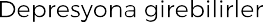 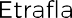 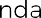 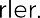 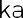 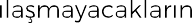 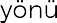 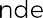 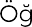 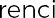 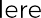 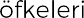 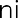 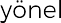 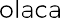 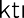 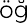 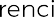 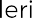 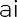 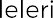 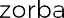 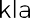 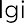 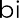 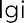 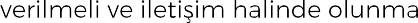 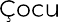 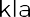 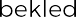 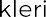 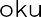 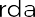 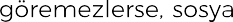 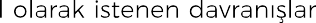 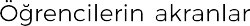 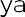 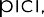 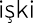 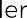 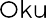 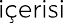 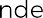 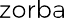 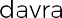 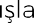 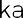 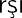 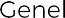 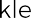 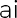 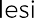 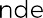 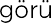 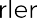 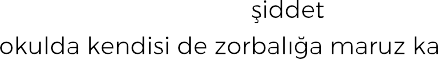 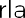 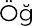 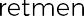 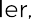 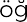 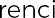 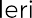 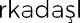 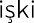 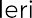 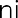 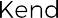 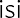 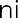 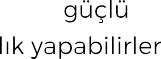 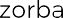 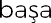 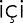 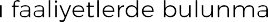 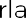 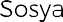 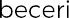 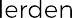 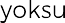 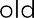 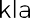 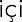 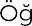 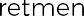 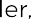 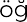 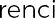 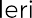 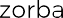 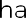 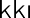 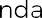 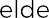 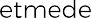 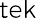 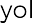 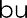 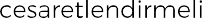 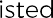 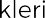 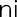 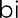 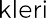 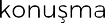 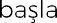 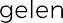 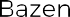 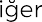 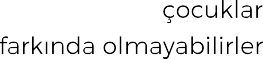 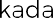 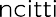 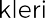 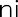 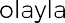 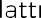 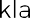 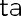 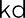 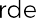 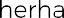 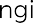 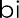 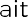 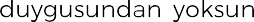 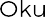 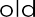 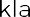 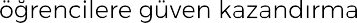 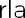 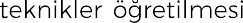 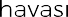 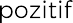 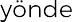 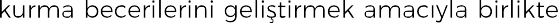 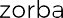 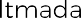 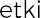 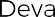 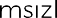 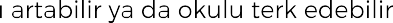 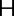 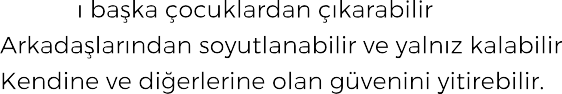 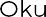 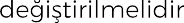 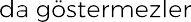 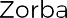 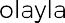 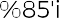 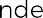 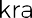 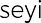 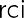 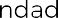 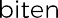 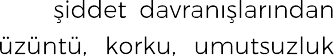 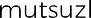 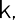 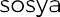 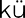 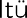 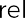 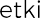 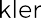 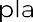 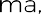 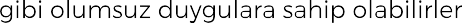 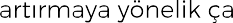 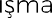 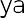 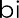 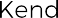 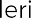 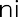 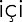 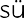 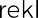 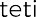 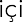 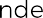 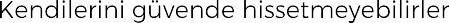 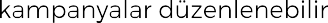 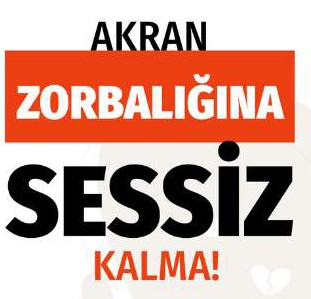 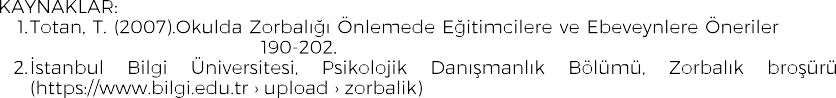 